17.04.2020   УРОК № 63 – 64  (МДК 1.4)  Практическое занятие №11Тема: Окраска бакпрепарата по Граму.Цель работы: усвоить технику окраски по Граму, изучить свойства грамположительных и грамотрицательных бактерий.Теоретическая часть.Сложные методы окраски применяют для подробного изучения структуры бактериальных клеток, а также для дифференциации одних микроорганизмов от других. Следовательно, они имеют важное дифференциально-диагностическое значение в микробиологии. Среди сложных методов окраски метод Грама является наиболее распространенным. При окраске бактерий этим методом их можно разделить на две группы: грамотрицательные и грамположительные. Особенности окраски по Граму учитываются, вместе с другими свойствами, при определении вида бактерий.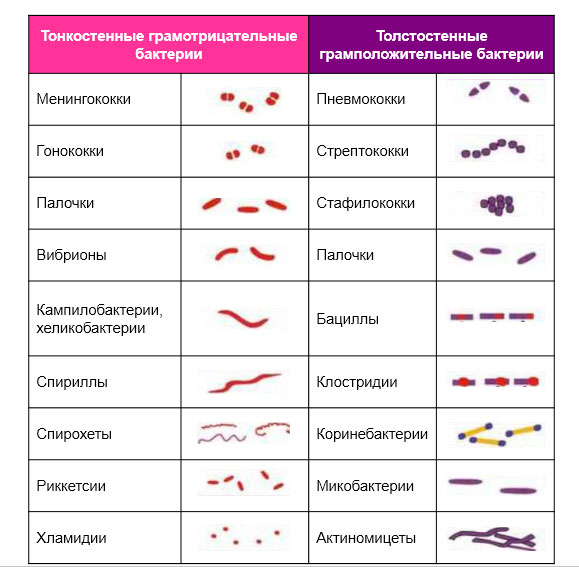 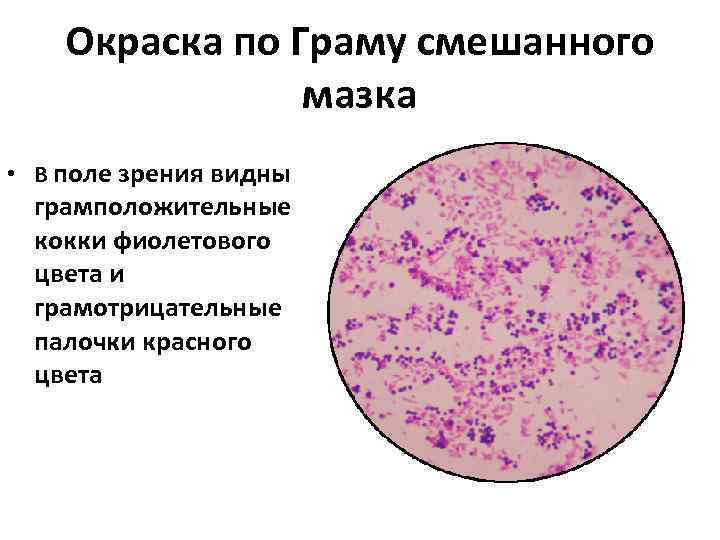 Практическая часть.Задание 1: задание необходимо выполнить в рабочей тетради 1) дайте определение понятию «грамположительные бактерии»2) дайте определение понятию «грамотрицательные бактерии»3) перечислите методы окраски бактерий; в чем заключается отличие методов друг от другаЗадание 2: в рабочей тетради изобразите блок-схему «окраска по Граму» опираясь на лекционный материал.Задание 3:  изучите свойства грамположительных и грамотрицательных микроорганизмов. Далее в рабочей тетради:-  запишите факторы, которые влияют на окрашивание по Граму.- опишите особенности химического состава клеточной стенки грамположительных и грамотрицательных бактерий.Сделайте вывод проделанной работе.